                    Svoz nebezpečného odpaduproběhne v naší obci dne 2.4.2022 od 9.00 do 9.45. Vozidlo odvážející nebezpečný odpad bude stát naproti samoobsluhy v místě kde stávaly separační nádobyDo nebezpečného odpadu patří: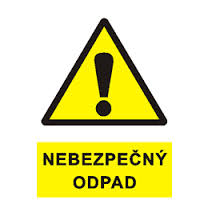 Absorpční činidla a filtrační materiály (hadry od olejů) Obaly obsahující zbytky NOPneumatiky (pouze osobní, bez disků) Baterie a akumulátory (olověné)KyselinyZářivky Vyřazená zařízení obsahující chlorfluoruhlovodíky (lednice)Barvy, tiskařské barvy, lepidla a pryskyřice obsahující nebezpečné látkyMonočlánkyVyřazené TV, monitory, počítače a jiné drobné elektroodpady Motorové oleje, olejové filtry Odpad musí být předán od občanů přímo posádce (z ruky do ruky), nikoli hromaděn na sběrném místě. 
Pokud se tak nestane, posádka nemá povinnost nahromaděný odpad převzít.!!! PŘI MOBILNÍM SVOZU ODPADU NEPŘEBÍRÁME
 ETERNIT, ASFALTOVÉ LEPENKY A JINÉ NEBEZPEČNÉ STAVEBNÍ ODPADY,
PODNIKATELSKÉ ODPADY VČETNĚ ELEKTRO ODPADŮ POCHÁZEJÍCÍCH Z PODNIKATELSKÉ ČINNOSTI,
JEHLY, NESPOTŘEBOVANÁ LÉČIVA /RTUŤ A RTUŤOVÉ TEPLOMĚRY !!! 